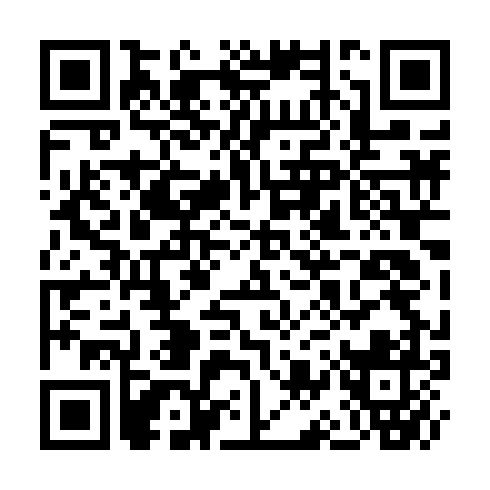 Ramadan times for Piggotts, Antigua and BarbudaMon 11 Mar 2024 - Wed 10 Apr 2024High Latitude Method: NonePrayer Calculation Method: Muslim World LeagueAsar Calculation Method: ShafiPrayer times provided by https://www.salahtimes.comDateDayFajrSuhurSunriseDhuhrAsrIftarMaghribIsha11Mon5:065:066:1812:173:396:166:167:2412Tue5:055:056:1712:173:396:176:177:2413Wed5:045:046:1612:163:396:176:177:2514Thu5:045:046:1612:163:396:176:177:2515Fri5:035:036:1512:163:386:176:177:2516Sat5:025:026:1412:163:386:176:177:2517Sun5:015:016:1312:153:386:186:187:2518Mon5:015:016:1212:153:376:186:187:2619Tue5:005:006:1212:153:376:186:187:2620Wed4:594:596:1112:143:376:186:187:2621Thu4:584:586:1012:143:366:186:187:2622Fri4:574:576:0912:143:366:196:197:2623Sat4:574:576:0912:143:356:196:197:2724Sun4:564:566:0812:133:356:196:197:2725Mon4:554:556:0712:133:356:196:197:2726Tue4:544:546:0612:133:346:196:197:2727Wed4:534:536:0512:123:346:206:207:2828Thu4:524:526:0512:123:336:206:207:2829Fri4:514:516:0412:123:336:206:207:2830Sat4:514:516:0312:113:326:206:207:2831Sun4:504:506:0212:113:326:206:207:291Mon4:494:496:0212:113:326:206:207:292Tue4:484:486:0112:113:316:216:217:293Wed4:474:476:0012:103:316:216:217:294Thu4:464:465:5912:103:306:216:217:305Fri4:464:465:5812:103:306:216:217:306Sat4:454:455:5812:093:296:216:217:307Sun4:444:445:5712:093:296:226:227:308Mon4:434:435:5612:093:286:226:227:319Tue4:424:425:5512:093:286:226:227:3110Wed4:414:415:5512:083:276:226:227:31